Djarot	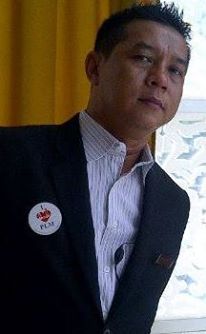 	
Country of Citizenship: IndonesiaDate of birth: November 11th 1975Place of birth: Jakarta – IndonesiaC/o-Contact phone: +971505891826Email:  djarot.41201@2freemail.com Desired Position:Assistant Restaurant Manager			Sales Executive Specialty: Assistant Restaurant Managers: Dining room experience ( Casual fine-dining, All day Dining, Italian and  Chinese Food )Responsibilities & AchievementsConvincing prospective clients that your agency is the right one to handle their sale and agree the termsArranging advertising to promote the property by any media.Sending out details of new properties on the market to people on your databaseMaking appointments and showing buyers around a propertyFinding buyers in a position to proceed with purchase and willing to pay an acceptable priceRefering buyers to mortgage arrangers for quotations and adviceResponsibilities & AchievementsOversee and manage all areas of the restaurant and make final decisions on matters of importance to guest service.Adhere to company standards and service levels to increase sales and minimize costs, including food, beverage, supply, utility and labour.Responsible for ensuring that all financial (invoices, reporting) and personnel/payroll related administrative duties are completed accurately, on time and in accordance with company policies and procedures.Responsible for ensuring consistent high quality of food preparation and service.Maintain professional restaurant image, including restaurant cleanliness, proper uniforms and appearance standards.Ensure positive guest service in all areas. Respond to complaints, taking any and all appropriate actions to turn dissatisfied guests into return guests.Responsibilities & AchievementsOversee and manage all areas of the restaurant and make final decisions on matters of importance to guest service.Adhere to company standards and service levels to increase sales and minimize costs, including food, beverage, supply, utility and labour.Responsible for ensuring that all financial (invoices, reporting) and personnel/payroll related administrative duties are completed accurately, on time and in accordance with company policies and procedures.Responsible for ensuring consistent high quality of food preparation and service.Maintain professional restaurant image, including restaurant cleanliness, proper uniforms and appearance standards.Ensure positive guest service in all areas. Respond to complaints, taking any and all appropriate actions to turn dissatisfied guests into return guests.Responsibilities & AchievementsEncourages and builds mutual trust, respect, and cooperation among team members. Identifies the developmental needs of others and coaches, mentors, or otherwise helps others to improve their knowledge or skills.Adhere to company standards and service levels to increase sales and minimize costs, including food, beverage, supply, utility and labour.Responsible for ensuring that all financial (invoices, reporting) and personnel/payroll related administrative duties are completed accurately, on time and in accordance with company policies and procedures.Responsible for ensuring consistent high quality of food preparation and service.Maintain professional restaurant image, including restaurant cleanliness, proper uniforms and appearance standards.Ensure positive guest service in all areas. Respond to complaints, taking any and all appropriate actions to turn dissatisfied guests into return guests.Responsibilities & AchievementsTrain & supervisory the waiter.In charge as Person in Charge to taking care Restaurant.Responsible for ensuring consistent high quality of food preparation and service.Maintain professional restaurant image, including restaurant cleanliness, proper uniforms and appearance standards.Employee of The Month as Supervisor for the month September 2012.Responsibilities & AchievementsTrain & supervisory the waiter.In charge as Person in Charge to taking care Restaurant.Responsible for ensuring consistent high quality of food preparation and service.Maintain professional restaurant image, including restaurant cleanliness, proper uniforms and appearance standards.Knowing all the property Dubai International Polo Equestrian Club.Flexible working time as per scheduled and operational needs.Language Level English: Advanced Native Language: Bahasa IndonesiaOther Language: Awards & Certifications2005*Attended Seminar and Training on “CUSTOMERS SERVICE WORKSHOP”TIME MACHINE GROUP TRAINING CENTRE, DUBAI – UNITED ARAB EMIRATES2003 *Attended Hotel Management Seminar on “CASHIERING & NIGHT AUDITING”AdjiTartib& Associates Hotel Management Consultant,Jakarta – Indonesia2000 *Completed “FOOD SERVICES TECHNIQUES COURSE”From Gulf College of Hospitality & Tourism Bahrain.PROFESSIONAL EXPERIENCE PROFESSIONAL EXPERIENCE PROFESSIONAL EXPERIENCE Position: Sales ExecutiveLocation: Jakarta, IndonesiaLocation: Jakarta, IndonesiaCompany: PT Lippo Group MeikartaDuration:  September 2017 – December 2017Duration:  September 2017 – December 2017Business Type: Property Apartement.Position: Restaurant ManagerLocation: Jakarta, IndonesiaLocation: Jakarta, IndonesiaCompany: PT Syah Establishment( Ling LingRestaurant)Duration: June 2016 – March 2017Duration: June 2016 – March 2017Business Type: Restaurant and Bar.Cuisine: Chinese food and Bar.Cuisine: Chinese food and Bar.Cuisine: Chinese food and Bar.Position: Assistant Operation ManagerLocation:Kupang, IndonesiaLocation:Kupang, IndonesiaCompany: PT Dwimukti Inti Boga (BnB Restaurant)Duration: April 2014 – December 2015Duration: April 2014 – December 2015Business Type: Restaurant and Bar.Cuisine: Fusion Indonesian and Bar.Cuisine: Fusion Indonesian and Bar.Cuisine: Fusion Indonesian and Bar.Position: Assistant Operation Restaurant ManagerLocation: Palembang, IndonesiaLocation: Palembang, IndonesiaCompany: The Arista HotelDuration: March 2013 – February 2014Duration: March 2013 – February 2014Business Type: 5-Star Hotel,Cuisine: Indonesian, Chinese, Western.Cuisine: Indonesian, Chinese, Western.Cuisine: Indonesian, Chinese, Western.Position: Assistant Operation Restaurant ManagerLocation: Jakarta, IndonesiaLocation: Jakarta, IndonesiaCompany: PT Carnival Prima Indonesia Pesto Italian RistoranteDuration: April 2011 – March 2013Duration: April 2011 – March 2013Business Type:  Italian RestaurantCuisine: Italian Food and BarCuisine: Italian Food and BarCuisine: Italian Food and BarPosition: Captain WaiterLocation: Dubai, United Arab EmiratesLocation: Dubai, United Arab EmiratesCompany: Emaar Hospitality Hotel and LeisureDuration: August 2008 – December 2010Duration: August 2008 – December 2010Business Type:  Hotel and Hospitality LeisureCuisine: Western and BarCuisine: Western and BarCuisine: Western and BarEducation Education Field of Study: Diploma 3 Archive AdministrationLocation: Depok – Indonesia.School: University of IndonesiaDuration: September 1991 – October 1995Field of Study: BiologyLocation: Jakarta – IndonesiaSchool: SMAN 51 JakartaDuration: July 1988 – June 1991